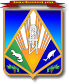 МУНИЦИПАЛЬНОЕ ОБРАЗОВАНИЕХАНТЫ-МАНСИЙСКИЙ РАЙОНХанты-Мансийский автономный округ – ЮграАДМИНИСТРАЦИЯ ХАНТЫ-МАНСИЙСКОГО РАЙОНАП О С Т А Н О В Л Е Н И Еот 12.01.2016                              			                                         № 3г. Ханты-МансийскО внесении изменений в постановлениеадминистрации Ханты-Мансийского района от 30 сентября 2013 года № 250  «Об утверждении муниципальной программы «Развитие транспортной  системы на территории Ханты-Мансийского районана 2014 – 2017 годы»	В соответствии с Федеральным законом от 6 октября 2003 года                      № 131-ФЗ «Об общих принципах организации местного самоуправления               в Российской Федерации» и постановлением администрации Ханты-Мансийского района от 9 августа 2013 года № 199 «О программах Ханты-Мансийского района»:1. Внести в приложение к постановлению администрации Ханты-Мансийского района от 30 сентября 2013 года № 250 «Об утверждении муниципальной программы «Развитие транспортной системы                                     на территории Ханты-Мансийского района на 2014 – 2017 годы»                             (с изменениями от 30 апреля 2014 года № 96, от 8 мая 2014 года № 106,                от 11 июня 2014 года № 147, от 8 июля 2014 года № 167,                                      от 30 сентября 2014 года № 289, от 20 октября 2014 года № 305,                             от 15 декабря 2014 года № 341, от 18 февраля 2015 года № 32,                                  от 9 апреля 2015 года № 74, от 20 мая 2015 года № 100,                                от 4 августа 2015 года № 168, от 16 сентября 2015 года № 208,                    от 12 ноября 2015 года № 261, от 21 декабря 2015 года № 311) следующие изменения:1.1. В разделе 1 «Паспорт муниципальной программы» строку «Объемы и источники финансирования муниципальной программы» изложить в новой редакции:	«».1.2. Приложение 2 к Программе изложить в новой редакции согласно приложению к настоящему постановлению.2. Опубликовать настоящее постановление в газете «Наш район»                       и разместить на официальном сайте администрации Ханты-Мансийского района.	3. Контроль за выполнением постановления возложить                            на заместителя главы администрации района, директора департамента строительства, архитектуры и ЖКХ Корниенко Ю.И.Глава администрацииХанты-Мансийского района                                                           В.Г.УсмановПриложениек постановлению администрацииХанты-Мансийского районаот 12.01.2016  № 3«Приложение 2 к ПрограммеОсновные программные мероприятия   ».Объемы и источники финансирования     муниципальной  программы общий объем финансирования Программы         на  2014  –   2017  годы   –  715 438,7  тыс.  рублей (федеральный бюджет – 111 786,6 тыс. рублей, бюджет автономного округа –                                                491 949,1 тыс. рублей, бюджет района –                       111 703,0 тыс. рублей):2014 год (план) – 306 743,9 тыс. рублей (бюджет автономного округа – 256 185,8 тыс. рублей, бюджет района – 50 558,1 тыс. рублей);2014 год (факт) – 234 581,2 тыс. рублей (бюджет автономного округа – 199 685,8 тыс. рублей, бюджет района – 34 895,4 тыс. рублей);2015 год – 322 204,8 тыс. рублей (федеральный бюджет – 111 786,6 тыс. рублей, бюджет автономного округа – 177 233,8  тыс. рублей, бюджет района – 33 184,4 тыс. рублей);2016 год – 129 894,3 тыс. рублей (бюджет автономного округа – 108 982,7 тыс. рублей,  бюджет района – 20 911,6 тыс. рублей);2017 год – 28 758,4 тыс. рублей (бюджет автономного округа – 6 046,8 тыс. рублей,  бюджет района – 22 711,6 тыс. рублей)№ п/пМероприятия  ПрограммыМуниципаль-ный заказчикИсточники финансированияФинансовые затраты на реализацию (тыс. руб.)Финансовые затраты на реализацию (тыс. руб.)Финансовые затраты на реализацию (тыс. руб.)Финансовые затраты на реализацию (тыс. руб.)Финансовые затраты на реализацию (тыс. руб.)Финансовые затраты на реализацию (тыс. руб.)Финансовые затраты на реализацию (тыс. руб.)Исполнители Программы№ п/пМероприятия  ПрограммыМуниципаль-ный заказчикИсточники финансированиявсего2014 год2014 год2014 год2015 год2016 год2017 годИсполнители Программы№ п/пМероприятия  ПрограммыМуниципаль-ный заказчикИсточники финансированиявсегопланпланфакт2015 год2016 год2017 годИсполнители ПрограммыЦель: Обеспечение бесперебойного функционирования сети автомобильных дорог общего пользования районного значения.                                                                                                                                                                          Задача 1. Строительство, реконструкция, капитальный (текущий) ремонт автомобильных дорог общего пользования районного значения.Цель: Обеспечение бесперебойного функционирования сети автомобильных дорог общего пользования районного значения.                                                                                                                                                                          Задача 1. Строительство, реконструкция, капитальный (текущий) ремонт автомобильных дорог общего пользования районного значения.Цель: Обеспечение бесперебойного функционирования сети автомобильных дорог общего пользования районного значения.                                                                                                                                                                          Задача 1. Строительство, реконструкция, капитальный (текущий) ремонт автомобильных дорог общего пользования районного значения.Цель: Обеспечение бесперебойного функционирования сети автомобильных дорог общего пользования районного значения.                                                                                                                                                                          Задача 1. Строительство, реконструкция, капитальный (текущий) ремонт автомобильных дорог общего пользования районного значения.Цель: Обеспечение бесперебойного функционирования сети автомобильных дорог общего пользования районного значения.                                                                                                                                                                          Задача 1. Строительство, реконструкция, капитальный (текущий) ремонт автомобильных дорог общего пользования районного значения.Цель: Обеспечение бесперебойного функционирования сети автомобильных дорог общего пользования районного значения.                                                                                                                                                                          Задача 1. Строительство, реконструкция, капитальный (текущий) ремонт автомобильных дорог общего пользования районного значения.Цель: Обеспечение бесперебойного функционирования сети автомобильных дорог общего пользования районного значения.                                                                                                                                                                          Задача 1. Строительство, реконструкция, капитальный (текущий) ремонт автомобильных дорог общего пользования районного значения.Цель: Обеспечение бесперебойного функционирования сети автомобильных дорог общего пользования районного значения.                                                                                                                                                                          Задача 1. Строительство, реконструкция, капитальный (текущий) ремонт автомобильных дорог общего пользования районного значения.Цель: Обеспечение бесперебойного функционирования сети автомобильных дорог общего пользования районного значения.                                                                                                                                                                          Задача 1. Строительство, реконструкция, капитальный (текущий) ремонт автомобильных дорог общего пользования районного значения.Цель: Обеспечение бесперебойного функционирования сети автомобильных дорог общего пользования районного значения.                                                                                                                                                                          Задача 1. Строительство, реконструкция, капитальный (текущий) ремонт автомобильных дорог общего пользования районного значения.Цель: Обеспечение бесперебойного функционирования сети автомобильных дорог общего пользования районного значения.                                                                                                                                                                          Задача 1. Строительство, реконструкция, капитальный (текущий) ремонт автомобильных дорог общего пользования районного значения.Цель: Обеспечение бесперебойного функционирования сети автомобильных дорог общего пользования районного значения.                                                                                                                                                                          Задача 1. Строительство, реконструкция, капитальный (текущий) ремонт автомобильных дорог общего пользования районного значения.1.1.Реконструкция внутрипоселковых дорог в с. Батово Ханты-Мансийского районадепартамент строительства, архитектуры и ЖКХвсего10 543,910 543,910 543,910 543,90,00,00,0департамент строительства, архитектуры и ЖКХ;                         МКУ «УКСиР»1.1.Реконструкция внутрипоселковых дорог в с. Батово Ханты-Мансийского районадепартамент строительства, архитектуры и ЖКХбюджет автономного округа9 239,29 239,29 239,29 239,20,00,00,0департамент строительства, архитектуры и ЖКХ;                         МКУ «УКСиР»1.1.Реконструкция внутрипоселковых дорог в с. Батово Ханты-Мансийского районадепартамент строительства, архитектуры и ЖКХбюджет района –  всего1 304,71 304,71 304,71 304,70,00,00,0департамент строительства, архитектуры и ЖКХ;                         МКУ «УКСиР»1.1.Реконструкция внутрипоселковых дорог в с. Батово Ханты-Мансийского районадепартамент строительства, архитектуры и ЖКХв том числе:департамент строительства, архитектуры и ЖКХ;                         МКУ «УКСиР»1.1.Реконструкция внутрипоселковых дорог в с. Батово Ханты-Мансийского районадепартамент строительства, архитектуры и ЖКХсредства бюджета района818,7818,7818,7818,70,00,0департамент строительства, архитектуры и ЖКХ;                         МКУ «УКСиР»1.1.Реконструкция внутрипоселковых дорог в с. Батово Ханты-Мансийского районадепартамент строительства, архитектуры и ЖКХсредства бюджета района на софинан-сирование расходов за счет средств бюджета автономного округа486,0486,0486,0486,00,00,0департамент строительства, архитектуры и ЖКХ;                         МКУ «УКСиР»1.2.Строительство улично-дорожной сети д. Ярки (СМР)департамент строительства, архитектуры и ЖКХвсего0,00,00,00,00,00,00,0департамент строительства, архитектуры и ЖКХ;                         МКУ «УКСиР»1.2.Строительство улично-дорожной сети д. Ярки (СМР)департамент строительства, архитектуры и ЖКХбюджет автономного округа0,00,00,00,00,00,0департамент строительства, архитектуры и ЖКХ;                         МКУ «УКСиР»1.2.Строительство улично-дорожной сети д. Ярки (СМР)департамент строительства, архитектуры и ЖКХбюджет района –  всего0,00,00,00,00,00,00,0департамент строительства, архитектуры и ЖКХ;                         МКУ «УКСиР»1.2.Строительство улично-дорожной сети д. Ярки (СМР)департамент строительства, архитектуры и ЖКХв том числе:департамент строительства, архитектуры и ЖКХ;                         МКУ «УКСиР»1.2.Строительство улично-дорожной сети д. Ярки (СМР)департамент строительства, архитектуры и ЖКХсредства бюджета района0,00,00,00,00,00,00,0департамент строительства, архитектуры и ЖКХ;                         МКУ «УКСиР»1.3.Реконструкция внутрипоселковых дорог в п. Луговской   (СМР)департамент строительства, архитектуры и ЖКХвсего389,00,00,00,00,0389,00,0департамент строительства, архитектуры и ЖКХ;                         МКУ «УКСиР»1.3.Реконструкция внутрипоселковых дорог в п. Луговской   (СМР)департамент строительства, архитектуры и ЖКХбюджет автономного округа0,00,00,00,00,00,00,0департамент строительства, архитектуры и ЖКХ;                         МКУ «УКСиР»1.3.Реконструкция внутрипоселковых дорог в п. Луговской   (СМР)департамент строительства, архитектуры и ЖКХбюджет района –  всего389,00,00,00,00,0389,00,0департамент строительства, архитектуры и ЖКХ;                         МКУ «УКСиР»1.3.Реконструкция внутрипоселковых дорог в п. Луговской   (СМР)департамент строительства, архитектуры и ЖКХв том числе:департамент строительства, архитектуры и ЖКХ;                         МКУ «УКСиР»1.3.Реконструкция внутрипоселковых дорог в п. Луговской   (СМР)департамент строительства, архитектуры и ЖКХсредства бюджета района389,00,00,00,00,0389,00,0департамент строительства, архитектуры и ЖКХ;                         МКУ «УКСиР»1.4.Реконструкция внутрипоселковых дорог в д. Шапша (СМР)департамент строительства, архитектуры и ЖКХвсего0,00,00,00,00,00,00,0департамент строительства, архитектуры и ЖКХ;                         МКУ «УКСиР»1.4.Реконструкция внутрипоселковых дорог в д. Шапша (СМР)департамент строительства, архитектуры и ЖКХбюджет автономного округа0,00,00,00,00,00,00,0департамент строительства, архитектуры и ЖКХ;                         МКУ «УКСиР»1.4.Реконструкция внутрипоселковых дорог в д. Шапша (СМР)департамент строительства, архитектуры и ЖКХбюджет района – всего0,00,00,00,00,00,00,0департамент строительства, архитектуры и ЖКХ;                         МКУ «УКСиР»1.4.Реконструкция внутрипоселковых дорог в д. Шапша (СМР)департамент строительства, архитектуры и ЖКХв том числе:департамент строительства, архитектуры и ЖКХ;                         МКУ «УКСиР»1.4.Реконструкция внутрипоселковых дорог в д. Шапша (СМР)департамент строительства, архитектуры и ЖКХсредства бюджета района0,00,00,00,00,00,00,0департамент строительства, архитектуры и ЖКХ;                         МКУ «УКСиР»1.5.Строительство автомобильной дороги ул. Лесная, д. Ягурьях   (СМР)департамент строительства, архитектуры и ЖКХвсего0,00,00,00,00,00,00,0департамент строительства, архитектуры и ЖКХ;                         МКУ «УКСиР»1.5.Строительство автомобильной дороги ул. Лесная, д. Ягурьях   (СМР)департамент строительства, архитектуры и ЖКХбюджет автономного округа0,00,00,00,00,00,00,0департамент строительства, архитектуры и ЖКХ;                         МКУ «УКСиР»1.5.Строительство автомобильной дороги ул. Лесная, д. Ягурьях   (СМР)департамент строительства, архитектуры и ЖКХбюджет района –  всего0,00,00,00,00,00,00,0департамент строительства, архитектуры и ЖКХ;                         МКУ «УКСиР»1.5.Строительство автомобильной дороги ул. Лесная, д. Ягурьях   (СМР)департамент строительства, архитектуры и ЖКХв том числе:департамент строительства, архитектуры и ЖКХ;                         МКУ «УКСиР»1.5.Строительство автомобильной дороги ул. Лесная, д. Ягурьях   (СМР)департамент строительства, архитектуры и ЖКХсредства бюджета района0,00,00,00,00,00,00,0департамент строительства, архитектуры и ЖКХ;                         МКУ «УКСиР»1.6.Ремонт внутрипоселковой дороги по ул. Таежная в д. Ягурьяхдепартамент строительства, архитектуры и ЖКХвсего10 673,510 673,510 673,510 673,50,00,00,0департамент строительства, архитектуры и ЖКХ;                         МКУ «УКСиР»1.6.Ремонт внутрипоселковой дороги по ул. Таежная в д. Ягурьяхдепартамент строительства, архитектуры и ЖКХбюджет автономного округа10 139,810 139,810 139,810 139,80,00,0департамент строительства, архитектуры и ЖКХ;                         МКУ «УКСиР»1.6.Ремонт внутрипоселковой дороги по ул. Таежная в д. Ягурьяхдепартамент строительства, архитектуры и ЖКХбюджет района –  всего533,7533,7533,7533,70,00,00,0департамент строительства, архитектуры и ЖКХ;                         МКУ «УКСиР»1.6.Ремонт внутрипоселковой дороги по ул. Таежная в д. Ягурьяхдепартамент строительства, архитектуры и ЖКХв том числе:департамент строительства, архитектуры и ЖКХ;                         МКУ «УКСиР»1.6.Ремонт внутрипоселковой дороги по ул. Таежная в д. Ягурьяхдепартамент строительства, архитектуры и ЖКХсредства бюджета района0,00,00,00,00,00,00,0департамент строительства, архитектуры и ЖКХ;                         МКУ «УКСиР»1.6.Ремонт внутрипоселковой дороги по ул. Таежная в д. Ягурьяхдепартамент строительства, архитектуры и ЖКХсредства бюджета района на софинан-сирование расходов за счет средств бюджета автономного округа533,7533,7533,7533,70,00,00,0департамент строительства, архитектуры и ЖКХ;                         МКУ «УКСиР»1.7.Ремонт внутрипоселковых дорог           в с. Троицадепартамент строительства, архитектуры и ЖКХвсего2 685,02 685,000,000,002 685,000,000,00департамент строительства, архитектуры и ЖКХ;                         МКУ «УКСиР»1.7.Ремонт внутрипоселковых дорог           в с. Троицадепартамент строительства, архитектуры и ЖКХбюджет автономного округа0,00,00,00,00,00,00,0департамент строительства, архитектуры и ЖКХ;                         МКУ «УКСиР»1.7.Ремонт внутрипоселковых дорог           в с. Троицадепартамент строительства, архитектуры и ЖКХбюджет района –  всего2 685,02 685,00,00,02 685,00,00,0департамент строительства, архитектуры и ЖКХ;                         МКУ «УКСиР»1.7.Ремонт внутрипоселковых дорог           в с. Троицадепартамент строительства, архитектуры и ЖКХв том числе:департамент строительства, архитектуры и ЖКХ;                         МКУ «УКСиР»1.7.Ремонт внутрипоселковых дорог           в с. Троицадепартамент строительства, архитектуры и ЖКХсредства бюджета района2 685,02 685,00,00,02 685,00,00,0департамент строительства, архитектуры и ЖКХ;                         МКУ «УКСиР»1.8.Реконструкция внутрипоселковых дорог в д. Шапша   (ПСД)департамент строительства, архитектуры и ЖКХвсего1 700,01 700,01 700,01 700,00,00,00,0департамент строительства, архитектуры и ЖКХ;                         МКУ «УКСиР»1.8.Реконструкция внутрипоселковых дорог в д. Шапша   (ПСД)департамент строительства, архитектуры и ЖКХбюджет автономного округа0,00,00,00,00,00,00,0департамент строительства, архитектуры и ЖКХ;                         МКУ «УКСиР»1.8.Реконструкция внутрипоселковых дорог в д. Шапша   (ПСД)департамент строительства, архитектуры и ЖКХбюджет района –  всего1 700,01 700,01 700,01 700,00,00,00,0департамент строительства, архитектуры и ЖКХ;                         МКУ «УКСиР»1.8.Реконструкция внутрипоселковых дорог в д. Шапша   (ПСД)департамент строительства, архитектуры и ЖКХв том числе:департамент строительства, архитектуры и ЖКХ;                         МКУ «УКСиР»1.8.Реконструкция внутрипоселковых дорог в д. Шапша   (ПСД)департамент строительства, архитектуры и ЖКХсредства бюджета района1 700,01 700,01 700,01 700,00,00,00,0департамент строительства, архитектуры и ЖКХ;                         МКУ «УКСиР»1.9.Реконструкция внутрипоселковых дорог в п. Луговской (технологическое присоединение энергосберегающих устройств)департамент строительства, архитектуры и ЖКХвсего0,06,00,00,00,00,00,0департамент строительства, архитектуры и ЖКХ;                         МКУ «УКСиР»1.9.Реконструкция внутрипоселковых дорог в п. Луговской (технологическое присоединение энергосберегающих устройств)департамент строительства, архитектуры и ЖКХбюджет автономного округа0,00,00,00,00,00,00,0департамент строительства, архитектуры и ЖКХ;                         МКУ «УКСиР»1.9.Реконструкция внутрипоселковых дорог в п. Луговской (технологическое присоединение энергосберегающих устройств)департамент строительства, архитектуры и ЖКХбюджет района –  всего0,06,00,00,00,00,00,0департамент строительства, архитектуры и ЖКХ;                         МКУ «УКСиР»1.9.Реконструкция внутрипоселковых дорог в п. Луговской (технологическое присоединение энергосберегающих устройств)департамент строительства, архитектуры и ЖКХв том числе:департамент строительства, архитектуры и ЖКХ;                         МКУ «УКСиР»1.9.Реконструкция внутрипоселковых дорог в п. Луговской (технологическое присоединение энергосберегающих устройств)департамент строительства, архитектуры и ЖКХсредства бюджета района0,06,00,00,00,00,00,0департамент строительства, архитектуры и ЖКХ;                         МКУ «УКСиР»1.10.Проведение кадастровых работ по объекту «Автодорога 6,1 км по улицам с. Селиярово»департамент строительства, архитектуры и ЖКХвсего99,499,499,499,40,00,00,0департамент строительства, архитектуры и ЖКХ;                         МКУ «УКСиР»1.10.Проведение кадастровых работ по объекту «Автодорога 6,1 км по улицам с. Селиярово»департамент строительства, архитектуры и ЖКХбюджет автономного округа0,00,00,00,00,00,00,0департамент строительства, архитектуры и ЖКХ;                         МКУ «УКСиР»1.10.Проведение кадастровых работ по объекту «Автодорога 6,1 км по улицам с. Селиярово»департамент строительства, архитектуры и ЖКХбюджет района –  всего99,499,499,499,40,00,00,0департамент строительства, архитектуры и ЖКХ;                         МКУ «УКСиР»1.10.Проведение кадастровых работ по объекту «Автодорога 6,1 км по улицам с. Селиярово»департамент строительства, архитектуры и ЖКХв том числе:департамент строительства, архитектуры и ЖКХ;                         МКУ «УКСиР»1.10.Проведение кадастровых работ по объекту «Автодорога 6,1 км по улицам с. Селиярово»департамент строительства, архитектуры и ЖКХсредства бюджета района99,499,499,499,40,00,00,0департамент строительства, архитектуры и ЖКХ;                         МКУ «УКСиР»1.11.Ремонт внутрипоселковых дорог п. Луговскойдепартамент строительства, архитектуры и ЖКХвсего31 447,51 493,61 493,61 493,67 008,06 899,116 046,8департамент строительства, архитектуры и ЖКХ;                         МКУ «УКСиР»1.11.Ремонт внутрипоселковых дорог п. Луговскойдепартамент строительства, архитектуры и ЖКХбюджет автономного округа19 603,50,00,00,06 657,66 899,16 046,8департамент строительства, архитектуры и ЖКХ;                         МКУ «УКСиР»1.11.Ремонт внутрипоселковых дорог п. Луговскойдепартамент строительства, архитектуры и ЖКХбюджет района –  всего11 844,01 493,61 493,61 493,6350,40,010 000,0департамент строительства, архитектуры и ЖКХ;                         МКУ «УКСиР»1.11.Ремонт внутрипоселковых дорог п. Луговскойдепартамент строительства, архитектуры и ЖКХв том числе:департамент строительства, архитектуры и ЖКХ;                         МКУ «УКСиР»1.11.Ремонт внутрипоселковых дорог п. Луговскойдепартамент строительства, архитектуры и ЖКХсредства бюджета района11 493,61 493,61 493,61 493,60,00,010 000,0департамент строительства, архитектуры и ЖКХ;                         МКУ «УКСиР»1.11.Ремонт внутрипоселковых дорог п. Луговскойдепартамент строительства, архитектуры и ЖКХсредства бюджета района на софинан-сирование расходов за счет средств бюджета автономного округа350,40,00,00,0350,40,00,0департамент строительства, архитектуры и ЖКХ;                         МКУ «УКСиР»1.12.Ремонт внутрипоселковых дорог с. Селияроводепартамент строительства, архитектуры и ЖКХвсего13 000,013 000,013 000,013 000,00,00,00,0департамент строительства, архитектуры и ЖКХ;                         МКУ «УКСиР»1.12.Ремонт внутрипоселковых дорог с. Селияроводепартамент строительства, архитектуры и ЖКХбюджет автономного округа0,00,00,00,00,00,00,0департамент строительства, архитектуры и ЖКХ;                         МКУ «УКСиР»1.12.Ремонт внутрипоселковых дорог с. Селияроводепартамент строительства, архитектуры и ЖКХбюджет района – всего13 000,013 000,013 000,013 000,00,00,00,0департамент строительства, архитектуры и ЖКХ;                         МКУ «УКСиР»1.12.Ремонт внутрипоселковых дорог с. Селияроводепартамент строительства, архитектуры и ЖКХв том числе:департамент строительства, архитектуры и ЖКХ;                         МКУ «УКСиР»1.12.Ремонт внутрипоселковых дорог с. Селияроводепартамент строительства, архитектуры и ЖКХсредства бюджета района13 000,013 000,013 000,013 000,00,00,00,0департамент строительства, архитектуры и ЖКХ;                         МКУ «УКСиР»1.13.Ремонт внутрипоселковой дороги по ул. Лесная, д. Ягурьях департамент строительства, архитектуры и ЖКХвсего2 691,42 691,42 691,42 691,40,00,00,0департамент строительства, архитектуры и ЖКХ;                         МКУ «УКСиР»1.13.Ремонт внутрипоселковой дороги по ул. Лесная, д. Ягурьях департамент строительства, архитектуры и ЖКХбюджет автономного округа2 556,82 556,82 556,82 556,80,00,00,0департамент строительства, архитектуры и ЖКХ;                         МКУ «УКСиР»1.13.Ремонт внутрипоселковой дороги по ул. Лесная, д. Ягурьях департамент строительства, архитектуры и ЖКХбюджет района –  всего134,6134,6134,6134,60,00,00,0департамент строительства, архитектуры и ЖКХ;                         МКУ «УКСиР»1.13.Ремонт внутрипоселковой дороги по ул. Лесная, д. Ягурьях департамент строительства, архитектуры и ЖКХв том числе:департамент строительства, архитектуры и ЖКХ;                         МКУ «УКСиР»1.13.Ремонт внутрипоселковой дороги по ул. Лесная, д. Ягурьях департамент строительства, архитектуры и ЖКХсредства бюджета района0,00,00,00,00,00,00,0департамент строительства, архитектуры и ЖКХ;                         МКУ «УКСиР»1.13.Ремонт внутрипоселковой дороги по ул. Лесная, д. Ягурьях департамент строительства, архитектуры и ЖКХсредства бюджета района на софинан-сирование расходов за счет средств бюджета автономного округа134,6134,6134,6134,60,00,00,0департамент строительства, архитектуры и ЖКХ;                         МКУ «УКСиР»1.14.Капитальный ремонт дренажной водопропускной системы в с. Селияроводепартамент строительства, архитектуры и ЖКХвсего1 200,31 200,31 200,31 200,30,00,00,0департамент строительства, архитектуры и ЖКХ;    МКУ «УКСиР»1.14.Капитальный ремонт дренажной водопропускной системы в с. Селияроводепартамент строительства, архитектуры и ЖКХбюджет автономного округа0,00,00,00,00,00,00,0департамент строительства, архитектуры и ЖКХ;    МКУ «УКСиР»1.14.Капитальный ремонт дренажной водопропускной системы в с. Селияроводепартамент строительства, архитектуры и ЖКХбюджет района – всего1 200,31 200,31 200,31 200,30,00,00,0департамент строительства, архитектуры и ЖКХ;    МКУ «УКСиР»1.14.Капитальный ремонт дренажной водопропускной системы в с. Селияроводепартамент строительства, архитектуры и ЖКХв том числе:департамент строительства, архитектуры и ЖКХ;    МКУ «УКСиР»1.14.Капитальный ремонт дренажной водопропускной системы в с. Селияроводепартамент строительства, архитектуры и ЖКХсредства бюджета района1 200,31 200,31 200,31 200,30,00,00,0департамент строительства, архитектуры и ЖКХ;    МКУ «УКСиР»1.15.Ремонт внутрипоселковых дорог с. Нялинскоеадминистрация сельского поселения Нялинскоевсего2 000,02 000,02 000,02 000,00,00,00,0администрация сельского поселения Нялинское1.15.Ремонт внутрипоселковых дорог с. Нялинскоеадминистрация сельского поселения Нялинскоебюджет автономного округа0,00,00,00,00,00,00,0администрация сельского поселения Нялинское1.15.Ремонт внутрипоселковых дорог с. Нялинскоеадминистрация сельского поселения Нялинскоебюджет района –  всего2 000,02 000,02 000,02 000,00,00,00,0администрация сельского поселения Нялинское1.15.Ремонт внутрипоселковых дорог с. Нялинскоеадминистрация сельского поселения Нялинскоев том числе:администрация сельского поселения Нялинское1.15.Ремонт внутрипоселковых дорог с. Нялинскоеадминистрация сельского поселения Нялинскоесредства бюджета района2 000,02 000,02 000,02 000,00,00,00,0администрация сельского поселения Нялинское1.16.Реконструкция трех участков автомобильных дорог в п. Горноправдинск. Участок дороги «улица Победы» от ул. Геологов до ул. Вертолетная. Участок дороги «улица Вертолетная» от ул. Победы до ул. Поспелова. Участок дороги «улица Поспелова» от ул. Вертолетная до ул. Центральный проездадминистрация сельского поселения Горноправ-динсквсего0,00,00,00,00,00,00,0администрация сельского поселения Горноправ-динск1.16.Реконструкция трех участков автомобильных дорог в п. Горноправдинск. Участок дороги «улица Победы» от ул. Геологов до ул. Вертолетная. Участок дороги «улица Вертолетная» от ул. Победы до ул. Поспелова. Участок дороги «улица Поспелова» от ул. Вертолетная до ул. Центральный проездадминистрация сельского поселения Горноправ-динскбюджет автономного округа0,00,00,00,00,00,00,0администрация сельского поселения Горноправ-динск1.16.Реконструкция трех участков автомобильных дорог в п. Горноправдинск. Участок дороги «улица Победы» от ул. Геологов до ул. Вертолетная. Участок дороги «улица Вертолетная» от ул. Победы до ул. Поспелова. Участок дороги «улица Поспелова» от ул. Вертолетная до ул. Центральный проездадминистрация сельского поселения Горноправ-динскбюджет района –  всего0,00,00,00,00,00,00,0администрация сельского поселения Горноправ-динск1.16.Реконструкция трех участков автомобильных дорог в п. Горноправдинск. Участок дороги «улица Победы» от ул. Геологов до ул. Вертолетная. Участок дороги «улица Вертолетная» от ул. Победы до ул. Поспелова. Участок дороги «улица Поспелова» от ул. Вертолетная до ул. Центральный проездадминистрация сельского поселения Горноправ-динскв том числе:администрация сельского поселения Горноправ-динск1.16.Реконструкция трех участков автомобильных дорог в п. Горноправдинск. Участок дороги «улица Победы» от ул. Геологов до ул. Вертолетная. Участок дороги «улица Вертолетная» от ул. Победы до ул. Поспелова. Участок дороги «улица Поспелова» от ул. Вертолетная до ул. Центральный проездадминистрация сельского поселения Горноправ-динсксредства бюджета района0,00,00,00,00,00,00,0администрация сельского поселения Горноправ-динск1.17.Ремонт внутрипоселковых дорог в д. Шапша   (СМР)департамент строительства, архитектуры и ЖКХвсего0,01 471,70,00,00,00,00,0департамент строительства, архитектуры и ЖКХ;                         МКУ «УКСиР»1.17.Ремонт внутрипоселковых дорог в д. Шапша   (СМР)департамент строительства, архитектуры и ЖКХбюджет автономного округа0,00,00,00,00,00,00,0департамент строительства, архитектуры и ЖКХ;                         МКУ «УКСиР»1.17.Ремонт внутрипоселковых дорог в д. Шапша   (СМР)департамент строительства, архитектуры и ЖКХбюджет района –  всего0,01 471,70,00,00,00,00,0департамент строительства, архитектуры и ЖКХ;                         МКУ «УКСиР»1.17.Ремонт внутрипоселковых дорог в д. Шапша   (СМР)департамент строительства, архитектуры и ЖКХв том числе:департамент строительства, архитектуры и ЖКХ;                         МКУ «УКСиР»1.17.Ремонт внутрипоселковых дорог в д. Шапша   (СМР)департамент строительства, архитектуры и ЖКХсредства бюджета района0,01 471,70,00,00,00,00,0департамент строительства, архитектуры и ЖКХ;                         МКУ «УКСиР»1.18.Нераспределенные средства на капитальный ремонт автомобильных дорогдепартамент строительства, архитектуры и ЖКХвсего23 254,20,00,00,00,010 542,612 711,6департамент строительства, архитектуры и ЖКХ;                         МКУ «УКСиР»1.18.Нераспределенные средства на капитальный ремонт автомобильных дорогдепартамент строительства, архитектуры и ЖКХбюджет автономного округа0,00,00,00,00,00,00,0департамент строительства, архитектуры и ЖКХ;                         МКУ «УКСиР»1.18.Нераспределенные средства на капитальный ремонт автомобильных дорогдепартамент строительства, архитектуры и ЖКХбюджет района –  всего23 254,20,00,00,00,010 542,612 711,6департамент строительства, архитектуры и ЖКХ;                         МКУ «УКСиР»1.18.Нераспределенные средства на капитальный ремонт автомобильных дорогдепартамент строительства, архитектуры и ЖКХв том числе:департамент строительства, архитектуры и ЖКХ;                         МКУ «УКСиР»1.18.Нераспределенные средства на капитальный ремонт автомобильных дорогдепартамент строительства, архитектуры и ЖКХсредства бюджета района23 254,20,00,00,00,010 542,612 711,6департамент строительства, архитектуры и ЖКХ;                         МКУ «УКСиР»1.19.Ремонт автомобильных дорог в СП Шапшаадминистрация сельского поселения Шапшавсего3 954,70,00,00,03 954,70,00,0администрация сельского поселения Шапша1.19.Ремонт автомобильных дорог в СП Шапшаадминистрация сельского поселения Шапшабюджет автономного округа0,00,00,00,00,00,00,0администрация сельского поселения Шапша1.19.Ремонт автомобильных дорог в СП Шапшаадминистрация сельского поселения Шапшабюджет района –  всего3 954,70,00,00,03 954,70,00,0администрация сельского поселения Шапша1.19.Ремонт автомобильных дорог в СП Шапшаадминистрация сельского поселения Шапшав том числе:администрация сельского поселения Шапша1.19.Ремонт автомобильных дорог в СП Шапшаадминистрация сельского поселения Шапшасредства бюджета района3 954,70,00,00,03 954,70,00,0администрация сельского поселения Шапша1.20.Ремонт дороги к объекту: «Комплекс спортивных плоскостных сооружений: футбольное поле с искусственным покрытием, беговыми дорожками и трибунами на 500 зрительских мест;  баскетбольной и волейбольной площадками, с трибунами на 250 зрительских мест; прыжковая яма, сектор для толкания ядра, расположенных в п. Горноправдинске Ханты-Мансийского района»администрация сельского поселения Горноправ-динсквсего500,00,00,00,0500,00,00,0администрация сельского поселения Горноправ-динск1.20.Ремонт дороги к объекту: «Комплекс спортивных плоскостных сооружений: футбольное поле с искусственным покрытием, беговыми дорожками и трибунами на 500 зрительских мест;  баскетбольной и волейбольной площадками, с трибунами на 250 зрительских мест; прыжковая яма, сектор для толкания ядра, расположенных в п. Горноправдинске Ханты-Мансийского района»администрация сельского поселения Горноправ-динскбюджет автономного округа0,00,00,00,00,00,00,0администрация сельского поселения Горноправ-динск1.20.Ремонт дороги к объекту: «Комплекс спортивных плоскостных сооружений: футбольное поле с искусственным покрытием, беговыми дорожками и трибунами на 500 зрительских мест;  баскетбольной и волейбольной площадками, с трибунами на 250 зрительских мест; прыжковая яма, сектор для толкания ядра, расположенных в п. Горноправдинске Ханты-Мансийского района»администрация сельского поселения Горноправ-динскбюджет района – всего500,00,00,00,0500,00,00,0администрация сельского поселения Горноправ-динск1.20.Ремонт дороги к объекту: «Комплекс спортивных плоскостных сооружений: футбольное поле с искусственным покрытием, беговыми дорожками и трибунами на 500 зрительских мест;  баскетбольной и волейбольной площадками, с трибунами на 250 зрительских мест; прыжковая яма, сектор для толкания ядра, расположенных в п. Горноправдинске Ханты-Мансийского района»администрация сельского поселения Горноправ-динскв том числе:администрация сельского поселения Горноправ-динск1.20.Ремонт дороги к объекту: «Комплекс спортивных плоскостных сооружений: футбольное поле с искусственным покрытием, беговыми дорожками и трибунами на 500 зрительских мест;  баскетбольной и волейбольной площадками, с трибунами на 250 зрительских мест; прыжковая яма, сектор для толкания ядра, расположенных в п. Горноправдинске Ханты-Мансийского района»администрация сельского поселения Горноправ-динсксредства бюджета района500,00,00,00,0500,00,00,0администрация сельского поселения Горноправ-динскИтого по задаче 1Итого по задаче 1всего104 138,947 564,843 402,143 402,114 147,717 830,728 758,4Итого по задаче 1Итого по задаче 1бюджет автономного округа41 539,321 935,821 935,821 935,86 657,66 899,16 046,8Итого по задаче 1Итого по задаче 1бюджет района – всего62 599,625 629,021 466,321 466,37 490,110 931,622 711,6Итого по задаче 1Итого по задаче 1в том числе:Итого по задаче 1Итого по задаче 1средства бюджета района61 094,924 474,720 312,020 312,07 139,710 931,622 711,6Итого по задаче 1Итого по задаче 1средства бюджета района на софинан-сирование расходов за счет средств бюджета автономного округа1 504,71 154,31 154,31 154,3350,40,00,0Задача 2. Строительство, реконструкция автомобильных дорог общего пользования районного значения с твердым покрытием до сельских населенных пунктов, не имеющих круглогодичной связи с сетью автомобильных дорог общего пользования.Задача 2. Строительство, реконструкция автомобильных дорог общего пользования районного значения с твердым покрытием до сельских населенных пунктов, не имеющих круглогодичной связи с сетью автомобильных дорог общего пользования.Задача 2. Строительство, реконструкция автомобильных дорог общего пользования районного значения с твердым покрытием до сельских населенных пунктов, не имеющих круглогодичной связи с сетью автомобильных дорог общего пользования.Задача 2. Строительство, реконструкция автомобильных дорог общего пользования районного значения с твердым покрытием до сельских населенных пунктов, не имеющих круглогодичной связи с сетью автомобильных дорог общего пользования.Задача 2. Строительство, реконструкция автомобильных дорог общего пользования районного значения с твердым покрытием до сельских населенных пунктов, не имеющих круглогодичной связи с сетью автомобильных дорог общего пользования.Задача 2. Строительство, реконструкция автомобильных дорог общего пользования районного значения с твердым покрытием до сельских населенных пунктов, не имеющих круглогодичной связи с сетью автомобильных дорог общего пользования.Задача 2. Строительство, реконструкция автомобильных дорог общего пользования районного значения с твердым покрытием до сельских населенных пунктов, не имеющих круглогодичной связи с сетью автомобильных дорог общего пользования.Задача 2. Строительство, реконструкция автомобильных дорог общего пользования районного значения с твердым покрытием до сельских населенных пунктов, не имеющих круглогодичной связи с сетью автомобильных дорог общего пользования.Задача 2. Строительство, реконструкция автомобильных дорог общего пользования районного значения с твердым покрытием до сельских населенных пунктов, не имеющих круглогодичной связи с сетью автомобильных дорог общего пользования.Задача 2. Строительство, реконструкция автомобильных дорог общего пользования районного значения с твердым покрытием до сельских населенных пунктов, не имеющих круглогодичной связи с сетью автомобильных дорог общего пользования.Задача 2. Строительство, реконструкция автомобильных дорог общего пользования районного значения с твердым покрытием до сельских населенных пунктов, не имеющих круглогодичной связи с сетью автомобильных дорог общего пользования.Задача 2. Строительство, реконструкция автомобильных дорог общего пользования районного значения с твердым покрытием до сельских населенных пунктов, не имеющих круглогодичной связи с сетью автомобильных дорог общего пользования.2.1.«Строительство участка подъезда дороги до п. Выкатной»(1, 2, 3 этапы)   (СМР)департамент строительства, архитектуры и ЖКХвсего586 918,9246 579,0190 079,0190 079,0284 776,3112 063,60,0департамент строительства, архитектуры и ЖКХ;                         МКУ «УКСиР»2.1.«Строительство участка подъезда дороги до п. Выкатной»(1, 2, 3 этапы)   (СМР)департамент строительства, архитектуры и ЖКХфедеральный бюджет111 786,60,00,00,0111 786,60,00,0департамент строительства, архитектуры и ЖКХ;                         МКУ «УКСиР»2.1.«Строительство участка подъезда дороги до п. Выкатной»(1, 2, 3 этапы)   (СМР)департамент строительства, архитектуры и ЖКХбюджет автономного округа440 977,2234 250,0177 750,0177 750,0161 143,6102 083,60,0департамент строительства, архитектуры и ЖКХ;                         МКУ «УКСиР»2.1.«Строительство участка подъезда дороги до п. Выкатной»(1, 2, 3 этапы)   (СМР)департамент строительства, архитектуры и ЖКХбюджет района –  всего34 155,112 329,012 329,012 329,011 846,19 980,00,0департамент строительства, архитектуры и ЖКХ;                         МКУ «УКСиР»2.1.«Строительство участка подъезда дороги до п. Выкатной»(1, 2, 3 этапы)   (СМР)департамент строительства, архитектуры и ЖКХв том числе:департамент строительства, архитектуры и ЖКХ;                         МКУ «УКСиР»2.1.«Строительство участка подъезда дороги до п. Выкатной»(1, 2, 3 этапы)   (СМР)департамент строительства, архитектуры и ЖКХсредства бюджета района2 828,80,00,00,00,02 828,80,0департамент строительства, архитектуры и ЖКХ;                         МКУ «УКСиР»2.1.«Строительство участка подъезда дороги до п. Выкатной»(1, 2, 3 этапы)   (СМР)департамент строительства, архитектуры и ЖКХсредства бюджета района на софинан-сирование расходов за счет средств бюджета автономного округа31 326,312 329,012 329,012 329,011 846,17 151,20,0департамент строительства, архитектуры и ЖКХ;                         МКУ «УКСиР»2.2.Строительство участка подъезда дороги до с. Реполово   (ПИР, СМР)департамент строительства, архитектуры и ЖКХвсего12 828,61 100,01 100,01 100,011 728,60,00,0департамент строительства, архитектуры и ЖКХ;                         МКУ «УКСиР»2.2.Строительство участка подъезда дороги до с. Реполово   (ПИР, СМР)департамент строительства, архитектуры и ЖКХбюджет автономного округа9 432,60,00,00,09 432,60,00,0департамент строительства, архитектуры и ЖКХ;                         МКУ «УКСиР»2.2.Строительство участка подъезда дороги до с. Реполово   (ПИР, СМР)департамент строительства, архитектуры и ЖКХбюджет района – всего3 396,01 100,01 100,01 100,02 296,00,00,0департамент строительства, архитектуры и ЖКХ;                         МКУ «УКСиР»2.2.Строительство участка подъезда дороги до с. Реполово   (ПИР, СМР)департамент строительства, архитектуры и ЖКХв том числе:департамент строительства, архитектуры и ЖКХ;                         МКУ «УКСиР»2.2.Строительство участка подъезда дороги до с. Реполово   (ПИР, СМР)департамент строительства, архитектуры и ЖКХсредства бюджета района1 100,01 100,01 100,01 100,00,00,00,0департамент строительства, архитектуры и ЖКХ;                         МКУ «УКСиР»2.2.Строительство участка подъезда дороги до с. Реполово   (ПИР, СМР)департамент строительства, архитектуры и ЖКХсредства бюджета района на софинан-сирование расходов за счет средств бюджета автономного округа2 296,00,00,00,02 296,00,00,0департамент строительства, архитектуры и ЖКХ;                         МКУ «УКСиР»2.3.Строительство участка подъезда дороги до п. Сибирский  (2 этап)   (ПИР, СМР)департамент строительства, архитектуры и ЖКХвсего0,00,00,00,00,00,00,0департамент строительства, архитектуры и ЖКХ;                         МКУ «УКСиР»2.3.Строительство участка подъезда дороги до п. Сибирский  (2 этап)   (ПИР, СМР)департамент строительства, архитектуры и ЖКХбюджет автономного округа0,00,00,00,00,00,00,0департамент строительства, архитектуры и ЖКХ;                         МКУ «УКСиР»2.3.Строительство участка подъезда дороги до п. Сибирский  (2 этап)   (ПИР, СМР)департамент строительства, архитектуры и ЖКХбюджет района –  всего0,00,00,00,00,00,00,0департамент строительства, архитектуры и ЖКХ;                         МКУ «УКСиР»2.3.Строительство участка подъезда дороги до п. Сибирский  (2 этап)   (ПИР, СМР)департамент строительства, архитектуры и ЖКХв том числе:департамент строительства, архитектуры и ЖКХ;                         МКУ «УКСиР»2.3.Строительство участка подъезда дороги до п. Сибирский  (2 этап)   (ПИР, СМР)департамент строительства, архитектуры и ЖКХсредства бюджета района0,00,00,00,00,00,00,0департамент строительства, архитектуры и ЖКХ;                         МКУ «УКСиР»2.4.Строительство автомобильной дороги п. Луговской – с.Троица   (ПИР, СМР)департамент строительства, архитектуры и ЖКХвсего0,10,10,10,10,00,00,0департамент строительства, архитектуры и ЖКХ;                         МКУ «УКСиР»2.4.Строительство автомобильной дороги п. Луговской – с.Троица   (ПИР, СМР)департамент строительства, архитектуры и ЖКХбюджет автономного округа0,00,00,00,00,00,00,0департамент строительства, архитектуры и ЖКХ;                         МКУ «УКСиР»2.4.Строительство автомобильной дороги п. Луговской – с.Троица   (ПИР, СМР)департамент строительства, архитектуры и ЖКХбюджет района –  всего0,10,10,10,10,00,00,0департамент строительства, архитектуры и ЖКХ;                         МКУ «УКСиР»2.4.Строительство автомобильной дороги п. Луговской – с.Троица   (ПИР, СМР)департамент строительства, архитектуры и ЖКХв том числе:департамент строительства, архитектуры и ЖКХ;                         МКУ «УКСиР»2.4.Строительство автомобильной дороги п. Луговской – с.Троица   (ПИР, СМР)департамент строительства, архитектуры и ЖКХсредства бюджета района0,10,10,10,10,00,00,0департамент строительства, архитектуры и ЖКХ;                         МКУ «УКСиР»2.5.Строительство подъездной дороги до д. Белогорье и п. Луговской (ПИР)департамент строительства, архитектуры и ЖКХвсего11 500,011 500,00,00,011 500,00,00,0департамент строительства, архитектуры и ЖКХ;                         МКУ «УКСиР»2.5.Строительство подъездной дороги до д. Белогорье и п. Луговской (ПИР)департамент строительства, архитектуры и ЖКХбюджет автономного округа0,00,00,00,00,00,00,0департамент строительства, архитектуры и ЖКХ;                         МКУ «УКСиР»2.5.Строительство подъездной дороги до д. Белогорье и п. Луговской (ПИР)департамент строительства, архитектуры и ЖКХбюджет района –  всего11 500,011 500,00,00,011 500,00,00,0департамент строительства, архитектуры и ЖКХ;                         МКУ «УКСиР»2.5.Строительство подъездной дороги до д. Белогорье и п. Луговской (ПИР)департамент строительства, архитектуры и ЖКХв том числе:департамент строительства, архитектуры и ЖКХ;                         МКУ «УКСиР»2.5.Строительство подъездной дороги до д. Белогорье и п. Луговской (ПИР)департамент строительства, архитектуры и ЖКХсредства бюджета района11 500,011 500,00,00,011 500,00,00,0департамент строительства, архитектуры и ЖКХ;                         МКУ «УКСиР»2.6.Строительство подъездной дороги к с. Цингалы (ПИР)департамент строительства, архитектуры и ЖКХвсего0,00,00,00,00,00,00,0департамент строительства, архитектуры и ЖКХ;                         МКУ «УКСиР»2.6.Строительство подъездной дороги к с. Цингалы (ПИР)департамент строительства, архитектуры и ЖКХбюджет автономного округа0,00,00,00,00,00,00,0департамент строительства, архитектуры и ЖКХ;                         МКУ «УКСиР»2.6.Строительство подъездной дороги к с. Цингалы (ПИР)департамент строительства, архитектуры и ЖКХбюджет района –  всего0,00,00,00,00,00,00,0департамент строительства, архитектуры и ЖКХ;                         МКУ «УКСиР»2.6.Строительство подъездной дороги к с. Цингалы (ПИР)департамент строительства, архитектуры и ЖКХв том числе:департамент строительства, архитектуры и ЖКХ;                         МКУ «УКСиР»2.6.Строительство подъездной дороги к с. Цингалы (ПИР)департамент строительства, архитектуры и ЖКХсредства бюджета района0,00,00,00,00,00,00,0департамент строительства, архитектуры и ЖКХ;                         МКУ «УКСиР»2.7.Выполнение кадастровых работ и межевание земельного участка для объекта «Строительство участка подъезда дороги до с. Реполово»департамент строительства, архитектуры и ЖКХвсего52,20,00,00,052,20,00,0департамент строительства, архитектуры и ЖКХ;                         МКУ «УКСиР»2.7.Выполнение кадастровых работ и межевание земельного участка для объекта «Строительство участка подъезда дороги до с. Реполово»департамент строительства, архитектуры и ЖКХбюджет автономного округа0,0департамент строительства, архитектуры и ЖКХ;                         МКУ «УКСиР»2.7.Выполнение кадастровых работ и межевание земельного участка для объекта «Строительство участка подъезда дороги до с. Реполово»департамент строительства, архитектуры и ЖКХбюджет района –  всего52,20,00,00,052,20,00,0департамент строительства, архитектуры и ЖКХ;                         МКУ «УКСиР»2.7.Выполнение кадастровых работ и межевание земельного участка для объекта «Строительство участка подъезда дороги до с. Реполово»департамент строительства, архитектуры и ЖКХв том числе:департамент строительства, архитектуры и ЖКХ;                         МКУ «УКСиР»2.7.Выполнение кадастровых работ и межевание земельного участка для объекта «Строительство участка подъезда дороги до с. Реполово»департамент строительства, архитектуры и ЖКХсредства бюджета района52,20,00,00,052,20,00,0департамент строительства, архитектуры и ЖКХ;                         МКУ «УКСиР»Итого по задаче 2Итого по задаче 2всего611 299,8259 179,1191 179,1191 179,1308 057,1112 063,60,0Итого по задаче 2Итого по задаче 2федеральный бюджет111 786,60,00,00,0111 786,60,00,0Итого по задаче 2Итого по задаче 2бюджет автономного округа450 409,8234 250,0177 750,0177 750,0170 576,2102 083,60,0Итого по задаче 2Итого по задаче 2бюджет района – всего49 103,424 929,113 429,113 429,125 694,39 980,00,0Итого по задаче 2Итого по задаче 2в том числе:Итого по задаче 2Итого по задаче 2средства бюджета района15 481,112 600,11 100,11 100,111 552,22 828,80,0Итого по задаче 2Итого по задаче 2средства бюджета района на софинан-сирование расходов за счет средств бюджета автономного округа33 622,312 329,012 329,012 329,014 142,17 151,20,0Всего по ПрограммеВсего по Программевсего715 438,7306 743,9234 581,2234 581,2322 204,8129 894,328 758,4Всего по ПрограммеВсего по Программефедеральный бюджет111 786,60,00,00,0111 786,60,00,0Всего по ПрограммеВсего по Программебюджет автономного округа491 949,1256 185,8199 685,8199 685,8177 233,8108 982,76 046,8Всего по ПрограммеВсего по Программебюджет района –  всего111 703,050 558,134 895,434 895,433 184,420 911,622 711,6Всего по ПрограммеВсего по Программев том числе:Всего по ПрограммеВсего по Программесредства бюджета района76 576,037 074,821 412,121 412,118 691,913 760,422 711,6Всего по ПрограммеВсего по Программесредства бюджета района на софинан-сирование расходов за счет средств бюджета автономного округа35 127,013 483,313 483,313 483,314 492,57 151,20,0